LIETUVOS MUZIKOS IR TEATRO AKADEMIJA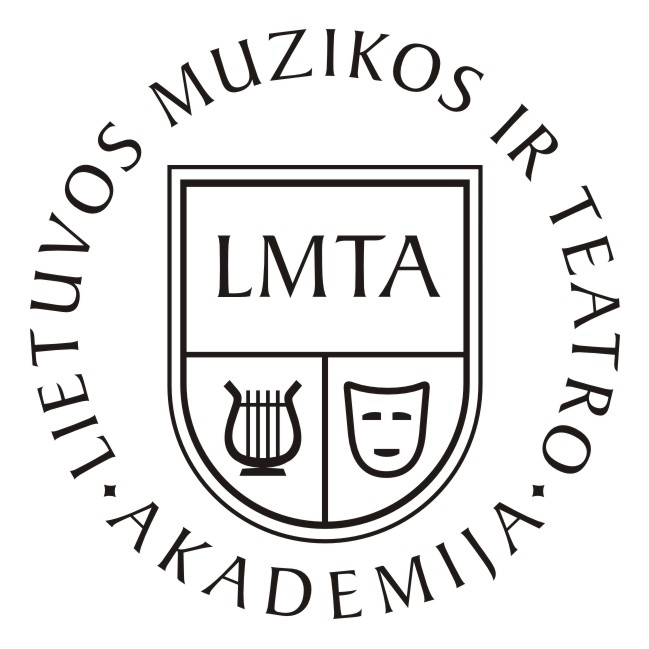 DOKTORANTŪROS DALYKO APRAŠASDoktorantūros programa: Meno doktorantūra, MuzikaDalyko pavadinimas: Kūrybinės ir tiriamosios veiklos praktikaDalyko apimtis (ECTS): 6Dėstymo kalba: lietuviųPatvirtinta doktorantūros komitete: 2020 m. vasario 19 d. Dalyko anotacija (iki 500 sp. ž.)Kūrybinės ir tiriamosios veiklos praktiką sudaro įvairi doktoranto kūrybinius ir / ar tiriamuosius įgūdžius stiprinanti veikla. Kaip praktinė veikla įskaitomi įvairūs doktoranto kūrybiniai, tiriamieji arba pedagoginiai darbai LMTA arba su LMTA prieskyra, atitinkanti doktorantūros studijų tikslus, neįtraukta į pedagoginį krūvį. Dalykas apima šešis studijų kreditus, kurie sukaupiami per penkis doktorantūros studijų semestrus. Dalyko tikslasStiprinti praktinius doktorantų kūrybinės ir / ar tiriamosios veiklos įgūdžius, suteikti galimybę turėti pedagoginę praktiką LMTA.Dalyko turinys Kūrybinės ir tiriamosios veiklos praktika apima įvairias doktoranto kūrybines ar tiriamąsias veiklas LMTA (ar su LMTA prieskyra), atitinkančias doktorantūros studijų tikslus ir neįtrauktas į doktorantūros studijų programą, ir / arba pedagoginė praktika, neįtraukta į pedagoginį krūvį. Šeši studijų kreditai už kūrybinės ir tiriamosios veiklos praktiką kaupiami doktorantūros studijų metu, per 1-5 studijų semestrus. Kreditai kaupiami už veiklas, kuriose doktorantas aktyviai dalyvauja ir turi tai patvirtinančius dokumentus. Galimos praktikos veiklos ir už jas skiriami kreditai:Dalyvavimas meistriškumo kursuose – 1 kreditasDalyvavimas tarptautiniuose konkursuose – 1 kreditasLaimėjimas tarptautiniuose konkursuose – 2 kreditai Koncertas-rečitalis prestižinėse erdvėse  (neįtrauktas į doktorantūros planą) – 2 kreditaiSukurto kūrinio atlikimas ar apdovanojimas prestižinėse nacionalinėse salėse, festivaliuose ar konkursuose – 1 kreditasSukurto kūrinio atlikimas ar apdovanojimas tarptautiniuose renginiuose ar prestižinėse  salėse užsienyje – 2 kreditaiPranešimas konferencijoje  (neįtrauktas į doktorantūros planą) – 1 kreditasTyrimo publikacija (neįtraukta į doktoranto planą) Lietuvoje – 1 kreditasTyrimo publikacija (neįtraukta į doktoranto planą) užsienyje  – 2 kreditaiDalyvavimas doktorantų kūrybiniuose / meninių tyrimų seminaruose – 1 kreditasPedagoginė praktika LMTA – 10 val. – 1 kreditasKitos su doktorantūros komitetu iš anksto suderintos, doktorantūros studijų ir LMTA veiklos tikslus atitinkančios veiklos – 1-3 kreditai (kreditų skaičių iš anksto nustato komitetas)Dalyko įskaitymasĮskaitymas vyksta kaupimo principu.Kūrybinės ir tiriamosios veiklos praktika įskaitoma doktorantūros studijų penkto semestro pabaigoje. Įskaitymui pateikiamas praktikos veiklų, už kurias suteikiami studijų kreditai, sąrašas bei jas pagrindžiantys dokumentai.Doktorantas per penkis studijų semestrus turi sukaupti ne mažiau kaip 6 kreditus.Kūrybinės ir tiriamosios veiklos praktiką įskaito doktorantūros komitetas, atestuojant doktorantus už 5-ą studijų semestrą. Praktika neįskaitoma, jei doktorantas: surinko mažiau kaip 6 kreditus už kūrybinės ir tiriamosios veiklos praktiką;studijų metu kasmet nepildė LMTA meninės / mokslinės veiklos ataskaitos.